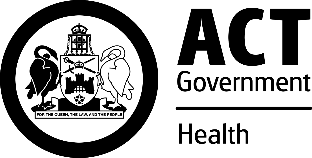 SELECTION CRITERIA TEMPLATEQualifications/Mandatory Requirments:(explain below how you meet any qualifications or mandatory requirements for the position. Write N/A if no requirements were specified)Responses to Advertised Selection Criteria:(Provide detailed responses below to each advertised criteria)Applicant Name:Job (Req Id) Number:Classification:Job Title: